                                                                      ЗАТВЕРДЖУЮ                                                             Завідувач ЗДО № 32 «Ластівка»                                                              ________________С.О. АзанієваМеню«05» січня 2021р.СніданокОбідПолуденок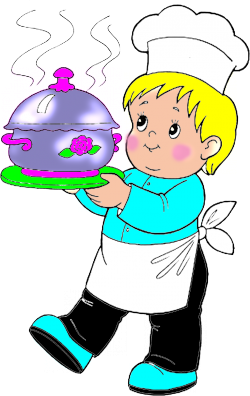 Назва стравияслаясласадсадОмлет з ковбасою9898119119Салат з капусти24243131Масло5555Батон45455353Чай150150180180Назва стравияслаясласадсадБорщ український з рибними консервами150150200200Оладки печінкові70707979Картопля тушкована з овочами7575102102 Хліб1530Компот із сухофруктів150150180180Назва стравияслаясласадсадМолочна манна каша200280Батон з повидлом45/1053/10